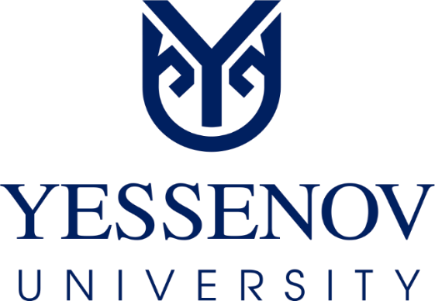 ЕРЕЖЕ ЕСЕНОВ УНИВЕРСИТЕТІНІҢ ЭКОЛОГИЯ ЖӘНЕ ЭКОЖҮЙЕЛЕР МОНИТОРИНГІ ЖӨНІНДЕГІ ӨҢІРЛІК ОРТАЛЫҒЫ ТУРАЛЫ(REGIONAL CENTER FOR ECOLOGY AND MONITORING OF ECOSYSTEMS NAMED AFTER YESSENOV UNIVERSITY)Ақтау, 2021  МАЗМҰНЫЖАЛПЫ ЕРЕЖЕ	1.1 Есенов университетінің өңірлік экология және экожүйелер мониторингі орталығы (бұдан әрі - ӨЭЭМО, Орталық) университеттің ғылыми-шығармашылық әлеуетін дамытуға ықпал ететін Есенов университетінің ғылым және зерттеу басқармасының құрылымдық бөлімшесі болып табылады.1.2 ӨЭЭМО өз қызметін мыналардың негізінде жүзеге асырады:- Қазақстан Республикасының 2007.07.27 № 319 "Білім туралы" заңымен (өзгертулермен және толықтырулармен);-Қазақстан Республикасының 2011.02.18 № 407-IV "Ғылым туралы" заңы (өзгерістер мен толықтырулармен);− Қазақстан Республикасы Үкіметінің 27.12.2019 № 988 қаулысымен бекітілген Қазақстан Республикасында білім беруді және ғылымды дамытудың 2020-2025 жылдарға арналған мемлекеттік бағдарламасы;- ҚР Қаржы министрлігінің 2020.06.04 № 11933-1943 бұйрығымен бекітілген "Ш. Есенов атындағы Каспий технологиялар және инжиниринг университеті" КЕ АҚ Жарғысы;- Университеттің 2030 жылға дейінгі Даму стратегиясы және университеттің басқа да ішкі нормативтік құжаттары.1.3 ӨЭЭМО штат кестесі Директорлар кеңесінің шешімімен бекітілген штат санының негізінде Президенттің бұйрығымен бекітіледі.1.4 ӨЭЭМО жұмысына тікелей басшылықты ӨЭЭМО меңгерушісі жүзеге асырады.2.  БЕЛГІЛЕР МЕН ҚЫСҚАРТУЛАРМІНДЕТТЕРІ МЕН ФУНКЦИЯЛАРЫ 3.1 ӨЭЭМО міндеттері:1) Қоршаған ортаның жай-күйіне экологиялық мониторинг әдістері бойынша бағдарламаларды әзірлеу және оқу процесіне енгізу жөніндегі жұмысты ұйымдастыру;2) Университеттің басым зерттеу бағыттарына сәйкес іргелі және қолданбалы ғылыми зерттеулерді дамыту;3) Білім мен ғылымдағы интеграциялық процестердің тиімділігін арттыру мақсатында Қазақстандық және шетелдік жетекші жоғары оқу орындарымен, ғылыми, өндірістік ұйымдармен және кәсіпорындармен экологиялық мониторингті жетілдіру бойынша ғылыми және ғылыми-техникалық ынтымақтастықты дамыту;4) Экологиялық мониторингті енгізу бойынша студенттік ғылыми бірлестіктерді, ғылыми-зерттеу және оқу зертханаларын қолдау және дамыту;5) Экологиялық мониторингті енгізу бойынша ғылыми-зерттеу қызметін іске асыру үшін университетке қаржы қаражатын тарту бойынша экономикалық және ұйымдастырушылық шараларды әзірлеу және іске асыру;6) Орталықтың қызметін ұйымдастыру үшін қажетті ғылыми-білім беру, экономикалық және басқа да құжаттаманы зерделеу, талдамалық материалдарды, анықтамаларды, есептерді және Орталық қызметінің бағыты бойынша басқа да ұқсас ақпаратты дайындау;7) Экологиялық мониторингті енгізу бойынша қолданыстағы технологияларды оңтайландыру (жерүсті құралдары, ақпараттық және талдамалық талдау, жергілікті мониторинг, болжам және шығындар);8) Экологиялық мониторингті енгізу бойынша қолданыстағы технологияларды будандастыру (қоршаған ортаның жай-күйін ескере отырып, өңдеу процестерін синергетикалық ұштастыру);9) Технологияларды жергілікті және өзгеретін (мысалы, климаттың өзгеруі) жағдайларға бейімдеу;10) Экологиялық мониторингті енгізу жөніндегі әдістерді зерделеу;11) Өңірдің ауа райы және инфрақұрылымдық жағдайларына қатысты экологиялық мониторингті енгізудің баламалы әдістерін зерделеу;12) Экологиялық мониторингті енгізу технологияларын іргелі зерделеу.3.2 ӨЭЭМО функциялары:1) Университеттің ғылыми қызметінің басым бағыттары бойынша іргелі, болжамды, іздестіру және қолданбалы ғылыми-зерттеу жұмыстарын жүргізу;2) Ғылыми кадрларды даярлауға қатысу;3) Экологиялық мониторингті енгізу бойынша отандық және шетелдік озық тәжірибені зерделеу және қорыту;4) Монографиялар, оқу құралдары, дәрістер, мақалалар, ақпараттық бюллетеньдер дайындау;5) Ғылым кеңесінің және басқа да кеңестер мен олардың секцияларының жұмысына, ғылыми жиналыстарға қатысу;6) Халықаралық, аймақтық және университеттік ғылыми және ғылыми-практикалық конференциялар, дөңгелек үстелдер, семинарлар өткізуге қатысу;7) Университеттің ғылыми және білім беру қызметіне байқаудан өткізу, ғылыми сүйемелдеу және жүргізілген зерттеулердің нәтижелерін енгізу;8) Орталықтың ғылыми қызметі туралы есептерді дайындау;9) Ғылыми-зерттеу жұмыстарын орындауға шарттар, келісімдер, келісімшарттар жасасуды ұйымдастыру;10) Президент-ректор бұйрықтарының және университеттің ғылыми қызметіне байланысты ғылыми кеңес шешімдерінің және өкімдерінің орындалуын бақылау.ҚҰҚЫҚТАРЫ МЕН МІНДЕТТЕРІ4.1 ӨЭЭМО құқықтары:1) Университеттің барлық құрылымдық бөлімшелері мен қызметкерлерінен қажетті ақпаратты, құжаттарды, басқа да материалдарды, ауызша және жазбаша түсініктемелерді сұрату және алу;2) Өз құзыреті шегінде заңды және жеке тұлғалармен қарым-қатынаста университет мүдделерін білдіру.3) Университеттің ғылым кеңесі отырыстарының күн тәртібіне сұрақтар енгізу.4.2 ӨЭЭМО міндеттері:1) Орталықтың іргелі және (немесе) қолданбалы зерттеулерінің дербес бағыттары бойынша зерттеулерге ғылыми басшылықты жүзеге асыру.2) Орталықтың ғылыми-зерттеу жұмыстарының жоспарларын қалыптастыруға қатысуға және оларды іске асыруға тікелей қатысуға құқылы:- зерттеу бағыттарын анықтау және тұжырымдау, жұмыс бағдарламаларын құруды ұйымдастыру, оларды жүргізу әдістері мен құралдарын анықтау;- ғылыми-зерттеу жұмыстарын орындаушылардың қызметін үйлестіру;- тиісті салада алынған нәтижелерді және әлемдік және отандық ғылымның деректерін талдау және қорыту;- зерттеу жобаларының және аяқталған зерттеулер мен әзірлемелердің нәтижелерінің ғылыми сараптамасы;- зерттеу нәтижелері бойынша алынған зерттеу нәтижелерін қолдану аясын анықтау.3) Орталықтың ғылыми қызметі туралы жиынтық есепті дайындау және ұсыну.Бекітілдіғылым кеңесінің шешімімен(26.01.2021 ж. № 3 хаттама)1ЖАЛПЫ ЕРЕЖЕЛЕР32ҚЫСҚАРТУЛАР МЕН БЕЛГІЛЕР33МІНДЕТТЕР МЕН ФУНКЦИЯЛАР34ҚҰҚЫҚТАРЫ МЕН МІНДЕТТЕРІ5Университеті, Есенов Университеті"Ш. Есенов атындағы Каспий технологиялар және инжиниринг университеті" КЕ АҚ ҚР БҒМҚазақстан Республикасының Білім және ғылым министрлігі ӨЭЭМО, ОрталықЕсенов университетінің өңірлік экология және экожүйелер мониторингі орталығыПОҚПрофессор-оқытушылар құрамы